AFL Football ProgramAFL Football ProgramAFL Football ProgramAFL Football ProgramAFL Football ProgramAFL Football ProgramLesson number2Lesson number2Duration of Lesson50 minsClass Size15-20Class Size15-20Level12-13 years oldTheme:  KickingFocus: Teaching and attempting to master the drop puntLearning Objective/s: Kicking (Drop Punt)Guiding  the Ball to foot with one handHolding the ball on either side with fingers facingFollow through straight towards the targetTheme:  KickingFocus: Teaching and attempting to master the drop puntLearning Objective/s: Kicking (Drop Punt)Guiding  the Ball to foot with one handHolding the ball on either side with fingers facingFollow through straight towards the targetTheme:  KickingFocus: Teaching and attempting to master the drop puntLearning Objective/s: Kicking (Drop Punt)Guiding  the Ball to foot with one handHolding the ball on either side with fingers facingFollow through straight towards the targetTheme:  KickingFocus: Teaching and attempting to master the drop puntLearning Objective/s: Kicking (Drop Punt)Guiding  the Ball to foot with one handHolding the ball on either side with fingers facingFollow through straight towards the targetTheme:  KickingFocus: Teaching and attempting to master the drop puntLearning Objective/s: Kicking (Drop Punt)Guiding  the Ball to foot with one handHolding the ball on either side with fingers facingFollow through straight towards the targetTheme:  KickingFocus: Teaching and attempting to master the drop puntLearning Objective/s: Kicking (Drop Punt)Guiding  the Ball to foot with one handHolding the ball on either side with fingers facingFollow through straight towards the targetEquipment  30 cones, 20 sashes, 20-25 footballsEquipment  30 cones, 20 sashes, 20-25 footballsEquipment  30 cones, 20 sashes, 20-25 footballsEquipment  30 cones, 20 sashes, 20-25 footballsEquipment  30 cones, 20 sashes, 20-25 footballsEquipment  30 cones, 20 sashes, 20-25 footballsStage/TimeTasks – notes and diagramsTasks – notes and diagramsTasks – notes and diagramsCoach Action/FocusCoach Action/FocusIntroductionOutline the sessionOutline the rules of the class. Whistle meaning stop, look and listen.Respecting others in the class as well as the teacherRaise your hand if a student has a questionOutline the skill being taught, Kicking (drop Punt)Outline the rules of the class. Whistle meaning stop, look and listen.Respecting others in the class as well as the teacherRaise your hand if a student has a questionOutline the skill being taught, Kicking (drop Punt)Outline the rules of the class. Whistle meaning stop, look and listen.Respecting others in the class as well as the teacherRaise your hand if a student has a questionOutline the skill being taught, Kicking (drop Punt)Focus on safety and rule engagementRevise the skill of handballingAsk questions to the class to classify abilities and knowledge of the skillIntroduce the concept of the drop puntFocus on safety and rule engagementRevise the skill of handballingAsk questions to the class to classify abilities and knowledge of the skillIntroduce the concept of the drop puntWarm UpOne activity“Defender In”Diagram:                                                       X   X  X  X 15m                        15 metresLegend       : Starting defender         : : Offensive teamX : Defenders waiting“Defender In”Diagram:                                                       X   X  X  X 15m                        15 metresLegend       : Starting defender         : : Offensive teamX : Defenders waiting“Defender In”Diagram:                                                       X   X  X  X 15m                        15 metresLegend       : Starting defender         : : Offensive teamX : Defenders waitingCommon ErrorsTaking the eyes off the ballPalms facing down to receive the ballNo stepping forward to release the ballSafety No contact Checking surface for potholes or dampnessNo interceptions on body contact when receiving ballDescription  Designate a running area, using lines or cone area off where requiredSelect 2 teams of 3 and give them different coloured sashes The whole offensive team starts in the areaOne defenderEvery minute a defender is added into the game until it becomes even numbersDesignate type of pass between teammates and the amount of steps if required.Common ErrorsTaking the eyes off the ballPalms facing down to receive the ballNo stepping forward to release the ballSafety No contact Checking surface for potholes or dampnessNo interceptions on body contact when receiving ballDescription  Designate a running area, using lines or cone area off where requiredSelect 2 teams of 3 and give them different coloured sashes The whole offensive team starts in the areaOne defenderEvery minute a defender is added into the game until it becomes even numbersDesignate type of pass between teammates and the amount of steps if required.Skill DevelopmentFour activitiesActivity 1 : Kicking in pairsDiagram  20m                        15 metresLegend             : students                  : direction to kick                      : teacherActivity 2 Kick and run grid game 15m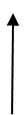 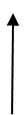                         15 metresLegend       : Cones         : StudentActivity 3 : Marking on the runDiagram  20m                        15 metresLegend             : students                  : direction to kick                      : teacherActivity 4 : Kicking for distance / GoalDiagram: 15m                        15 metresLegend       : student holding the hoop         : Other members of the groupActivity 1 : Kicking in pairsDiagram  20m                        15 metresLegend             : students                  : direction to kick                      : teacherActivity 2 Kick and run grid game 15m                        15 metresLegend       : Cones         : StudentActivity 3 : Marking on the runDiagram  20m                        15 metresLegend             : students                  : direction to kick                      : teacherActivity 4 : Kicking for distance / GoalDiagram: 15m                        15 metresLegend       : student holding the hoop         : Other members of the groupActivity 1 : Kicking in pairsDiagram  20m                        15 metresLegend             : students                  : direction to kick                      : teacherActivity 2 Kick and run grid game 15m                        15 metresLegend       : Cones         : StudentActivity 3 : Marking on the runDiagram  20m                        15 metresLegend             : students                  : direction to kick                      : teacherActivity 4 : Kicking for distance / GoalDiagram: 15m                        15 metresLegend       : student holding the hoop         : Other members of the groupKicking (Drop Punt)Guiding  the Ball to foot with one handHolding the ball on either side with fingers facingFollow through straight towards the targetProgressionsKicking off a cone. (similar to penalty kick in rugby)Pairs. Stand on one leg, bend knee in preparatory phase, hold ball in front of kicking leg. Change legs when requiredAdd in one step to kickAdd in the backstroke arm in kicking motionAdd in the forward step on follow throw.Change up short kick then long kickErrors: Not watching the ball onto the foot in kicking motionIncorrect grip on ball in initial stageNo follow through with kicking legSafety: Incorrect kicking action, stubbing of kicking footGetting hit by incoming ballAppropriate footwear for surface conditionsWhen kicking make sure that there are no people in the line or flight of the ball that aren’t susposed to be thereDescriptionStudents broken up into pairs and given one football between themEach pair is given 2 cones. One partner stands on a designated line The other paces out 8 metres with direction from teacherStudents will perform a basic drop punt to each other, performing the relevant points stated by teacherTeacher will move around class giving feedbackDescription Activity 2Split the class into 2 even groupsStudents will be set up in a square shape with 4 cones 20m by 20mStudents are to kick the ball to their right and run through joining the back of the group they kicked to continuing this process all the way around the square T.Hudson (personal communication, September, 2012)DescriptionSame set up as paired kicking.The receiving person will step back about 5 -10 more metresOn command the receiving partner will run out and call out for the ballThe kicker will attempt a drop punt and kick it to their leading partnerDistances can be modified accordinglyDescriptionSet up either a person , cones or goals if availableThe kicker will line up in appropriate position to kick the ball for a goalThe trainer can add in some one on the mark with their hands up if required for advanced skilled childrenAgain distances and angles can be varied due to ability level and area providedKicking (Drop Punt)Guiding  the Ball to foot with one handHolding the ball on either side with fingers facingFollow through straight towards the targetProgressionsKicking off a cone. (similar to penalty kick in rugby)Pairs. Stand on one leg, bend knee in preparatory phase, hold ball in front of kicking leg. Change legs when requiredAdd in one step to kickAdd in the backstroke arm in kicking motionAdd in the forward step on follow throw.Change up short kick then long kickErrors: Not watching the ball onto the foot in kicking motionIncorrect grip on ball in initial stageNo follow through with kicking legSafety: Incorrect kicking action, stubbing of kicking footGetting hit by incoming ballAppropriate footwear for surface conditionsWhen kicking make sure that there are no people in the line or flight of the ball that aren’t susposed to be thereDescriptionStudents broken up into pairs and given one football between themEach pair is given 2 cones. One partner stands on a designated line The other paces out 8 metres with direction from teacherStudents will perform a basic drop punt to each other, performing the relevant points stated by teacherTeacher will move around class giving feedbackDescription Activity 2Split the class into 2 even groupsStudents will be set up in a square shape with 4 cones 20m by 20mStudents are to kick the ball to their right and run through joining the back of the group they kicked to continuing this process all the way around the square T.Hudson (personal communication, September, 2012)DescriptionSame set up as paired kicking.The receiving person will step back about 5 -10 more metresOn command the receiving partner will run out and call out for the ballThe kicker will attempt a drop punt and kick it to their leading partnerDistances can be modified accordinglyDescriptionSet up either a person , cones or goals if availableThe kicker will line up in appropriate position to kick the ball for a goalThe trainer can add in some one on the mark with their hands up if required for advanced skilled childrenAgain distances and angles can be varied due to ability level and area providedSkill GameRelate to one of the skill development activitiesActivity 3: Texas Tornado Ball                                          X X X X X X    15 m                        25 metresLegend       : Runner  /batter                 :  Teacher         : Team 2              X : teams in waiting               : hoop                        Activity 3: Texas Tornado Ball                                          X X X X X X    15 m                        25 metresLegend       : Runner  /batter                 :  Teacher         : Team 2              X : teams in waiting               : hoop                        Activity 3: Texas Tornado Ball                                          X X X X X X    15 m                        25 metresLegend       : Runner  /batter                 :  Teacher         : Team 2              X : teams in waiting               : hoop                        Kicking (Drop Punt)Guiding  the Ball to foot with one handHolding the ball on either side with fingers facingFollow through straight towards the targetErrors: Not watching the ball onto the foot in kicking motionIncorrect grip on ball in initial stageNo follow through with kicking legSafety: Incorrect kicking action, stubbing of kicking footGetting hit by incoming ballAppropriate footwear for surface conditionsWhen kicking make sure that there are no people in the line or flight of the ball that aren’t susposed to be thereDescription : Texas Tornado BallBreak the class into two teamsGive one team a set of sashesDesignate the fielding team behind Place the hoop 5 meters out from far outside boundary (see diagram)Designate a scorer Batting team will line up to a back wall away from kickerFielding team will line up behind a boundary designated (see diagram)Runner will kick the ball into boundary playing areaThe fielding team can’t run until ball has been cleanly hit into play away from any peopleAfter the ball is kicked the striker will run to each of the cones in clockwise directionOne point is scored for each cone run aroundThe fielding team must retrieve the ballProgressionThe team must each complete a handball least 5 meters to another player on their sidePlayers can only handball the ball once.Once the last shot has been made the last person will pick up the ball, run into the hoop, raise their hands and yell stop.Kicking (Drop Punt)Guiding  the Ball to foot with one handHolding the ball on either side with fingers facingFollow through straight towards the targetErrors: Not watching the ball onto the foot in kicking motionIncorrect grip on ball in initial stageNo follow through with kicking legSafety: Incorrect kicking action, stubbing of kicking footGetting hit by incoming ballAppropriate footwear for surface conditionsWhen kicking make sure that there are no people in the line or flight of the ball that aren’t susposed to be thereDescription : Texas Tornado BallBreak the class into two teamsGive one team a set of sashesDesignate the fielding team behind Place the hoop 5 meters out from far outside boundary (see diagram)Designate a scorer Batting team will line up to a back wall away from kickerFielding team will line up behind a boundary designated (see diagram)Runner will kick the ball into boundary playing areaThe fielding team can’t run until ball has been cleanly hit into play away from any peopleAfter the ball is kicked the striker will run to each of the cones in clockwise directionOne point is scored for each cone run aroundThe fielding team must retrieve the ballProgressionThe team must each complete a handball least 5 meters to another player on their sidePlayers can only handball the ball once.Once the last shot has been made the last person will pick up the ball, run into the hoop, raise their hands and yell stop.Modified GameRulesNumbers Handball / Kicking for goalDiagram  X      X     X      X    X     X    X   X             15 m      X         X         X       X     X       X   X                        25 metresLegend       : Team 1                          :     Teacher         : Team 2              X : teams in waiting               : goalDescriptionTeams : 5-6 PeopleGroup up the children into 4 groups. To even out sides get people to pair up with someone who is about the same heightDesignate one team with sashesThe other teams will wait on the sidelinesStart the goal Kicker / Full Forward inside the key where they will have to shoot and kick a drop punt through either goals or cones set up.Instructor may modify the distance of the kick depending on abilityNo contact, only allowed one meter next to the ball carrier.Can defend close to other players, without making contact2 minute rounds so everybody gets a turnA goal is scored when a player handballs into the goalie and they catch it on the fullThe aim is to keep procession of the ball and score by shootingNumbers Handball / Kicking for goalDiagram  X      X     X      X    X     X    X   X             15 m      X         X         X       X     X       X   X                        25 metresLegend       : Team 1                          :     Teacher         : Team 2              X : teams in waiting               : goalDescriptionTeams : 5-6 PeopleGroup up the children into 4 groups. To even out sides get people to pair up with someone who is about the same heightDesignate one team with sashesThe other teams will wait on the sidelinesStart the goal Kicker / Full Forward inside the key where they will have to shoot and kick a drop punt through either goals or cones set up.Instructor may modify the distance of the kick depending on abilityNo contact, only allowed one meter next to the ball carrier.Can defend close to other players, without making contact2 minute rounds so everybody gets a turnA goal is scored when a player handballs into the goalie and they catch it on the fullThe aim is to keep procession of the ball and score by shootingNumbers Handball / Kicking for goalDiagram  X      X     X      X    X     X    X   X             15 m      X         X         X       X     X       X   X                        25 metresLegend       : Team 1                          :     Teacher         : Team 2              X : teams in waiting               : goalDescriptionTeams : 5-6 PeopleGroup up the children into 4 groups. To even out sides get people to pair up with someone who is about the same heightDesignate one team with sashesThe other teams will wait on the sidelinesStart the goal Kicker / Full Forward inside the key where they will have to shoot and kick a drop punt through either goals or cones set up.Instructor may modify the distance of the kick depending on abilityNo contact, only allowed one meter next to the ball carrier.Can defend close to other players, without making contact2 minute rounds so everybody gets a turnA goal is scored when a player handballs into the goalie and they catch it on the fullThe aim is to keep procession of the ball and score by shootingKicking (Drop Punt)Guiding  the Ball to foot with one handHolding the ball on either side with fingers facingFollow through straight towards the targetErrors: Not watching the ball onto the foot in kicking motionIncorrect grip on ball in initial stageNo follow through with kicking legSafety: Incorrect kicking action, stubbing of kicking footGetting hit by incoming ballAppropriate footwear for surface conditionsWhen kicking make sure that there are no people in the line or flight of the ball that aren’t susposed to be thereReview of handball teaching pointsKeep eyes focused on the person you are going to pass it toContact the ball using the inside of the fistThumb across the fingersKicking (Drop Punt)Guiding  the Ball to foot with one handHolding the ball on either side with fingers facingFollow through straight towards the targetErrors: Not watching the ball onto the foot in kicking motionIncorrect grip on ball in initial stageNo follow through with kicking legSafety: Incorrect kicking action, stubbing of kicking footGetting hit by incoming ballAppropriate footwear for surface conditionsWhen kicking make sure that there are no people in the line or flight of the ball that aren’t susposed to be thereReview of handball teaching pointsKeep eyes focused on the person you are going to pass it toContact the ball using the inside of the fistThumb across the fingersWarm DownWalking together as a groupStretching major muscles of the body (shoulders, back hamstrings, lower back and quadriceps)Walking together as a groupStretching major muscles of the body (shoulders, back hamstrings, lower back and quadriceps)Walking together as a groupStretching major muscles of the body (shoulders, back hamstrings, lower back and quadriceps)Focus in on the skill of kicking asking what are the main points learnt. Even the name of the kick can be a focus.Kicking (Drop Punt)Guiding  the Ball to foot with one handHolding the ball on either side with fingers facingFollow through straight towards the targetFocus in on the skill of kicking asking what are the main points learnt. Even the name of the kick can be a focus.Kicking (Drop Punt)Guiding  the Ball to foot with one handHolding the ball on either side with fingers facingFollow through straight towards the target